General Notes: Trophies & prizes will be presented to winners & runners-up in the 4 categories.Directions to venue: Ballymena Academy is a five-minute walk from both the Ballymena bus and train stations. Just turn right out of bus/train station and walk till you come to the school entrance on your right. Take first right along driveway and the hall is on the left at the hockey pitch carpark. Entrance at rear of hall. Ample parking available.TOURNAMENT REGULATIONSMatches will be played according to the current rules.Initially, play in both the Challenger events will be in groups of four, [as far as practical] commencing at 12 noon. The players finishing first and second in the group will continue to play in the main competition. The players finishing third and fourth will play in the plate. The seeding of players will be based on available knowledge.The top 16 adults & top 16 ranked juniors in Ireland are excluded from challenger eventsRound 2 of the main & plate competitions will be straight knock-out. The referee retains the right to change the format if necessary.All matches shall be the best of five games. All competitors will be required to umpire group/knock out matches, as required.All competitors must report to the control table on arrival and should not leave the hall without first obtaining permission from the Referee. Players absent when called upon to play are liable to be scratched. The referee’s decision shall be final on a point of law or in any dispute as to the interpretation thereof. Note: on points of fact the umpire’s decision shall be final. Limits to numbers may be required so enter early.The Easter ChallengersTable Tennis TournamentHosted by Ballymena Table Tennis Club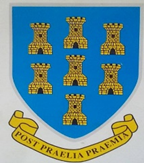 VenueBallymena Academy 89 Galgorm Road, Ballymena, BT42 1AJ(5minute walk from railway station)Saturday 22nd April 202312 noon to 5.00 pm Scratch 12.15 pmClosing date for entries is Tuesday 18th April 2023Entries sent to n5mcb@btinternet.comAdult & Junior Challenger(Juniors born after 01.01.2004)Round 1 Round Robin 12 noon to 2 pmRound 2 Knockout 2 pm to 5 pmPrize Distribution 5 pmTwo Divisions in each category – main and plateMr/Mrs/Miss/Ms Entrant’s Name:Phone: Event adult/junior Event adult/junior Event adult/junior Challenger entry fee £10inc. dob